Постоянный комитет по авторскому праву и смежным правамТридцать первая сессияЖенева, 7 – 11 декабря 2015 г.Резюме Председателя ПУНКТ 1 ПОВЕСТКИ ДНЯ:  ОТКРЫТИЕ СЕССИИ	Тридцать первая сессия Постоянного комитета по авторскому праву и смежным правам (далее – ПКАП или Комитет) была открыта Генеральным директором 
г-ном Фрэнсисом Гарри, который приветствовал участников и открыл обсуждения по пункту 2 повестки дня.  Функции Секретаря выполняла г-жа Мишель Вудс (ВОИС).ПУНКТ 2 ПОВЕСТКИ ДНЯ:  ПРИНЯТИЕ ПОВЕСТКИ ДНЯ ТРИДЦАТЬ ПЕРВОЙ СЕССИИ	Комитет принял проект повести дня (документ SCCR/31/1 Prov.)ПУНКТ 3 ПОВЕСТКИ ДНЯ:  АККРЕДИТАЦИЯ НОВЫХ НЕПРАВИТЕЛЬСТВЕННЫХ ОРГАНИЗАЦИЙ	Комитет одобрил аккредитацию в качестве наблюдателя ПКАП неправительственной организации, информация о которой содержится в приложении к документу SCCR/31/2, а именно Африканского фонда теле- и радиовещания (APBF). ПУНКТ 4 ПОВЕСТКИ ДНЯ:  ПРИНЯТИЕ ПРОЕКТА ОТЧЕТА О тридцатой СЕССИИ 	Комитет принял предложенный проект отчета о его тридцатой сессии (документ SCCR/30/6).  Делегациям и наблюдателям было предложено направить любые замечания, касающиеся их заявлений, в Секретариат по адресу copyright.mail@wipo.int до 15 января 2016 г.ПУНКТ 5 ПОВЕСТКИ ДНЯ:  ОХРАНА ПРАВ ОРГАНИЗАЦИЙ ЭФИРНОГО ВЕЩАНИЯ5.	По данному пункту повестки дня на рассмотрении находились документы SCCR/27/2 Rev., SCCR/27/6, SCCR/30/5 и SCCR/31/3.6.	Комитет приветствовал представление документа SCCR/31/3, подготовленного Председателем и озаглавленного «Сводный текст, касающийся определений, объекта охраны и предоставляемых прав», и рассмотрел этот документ. 7.	Одни делегации запросили дополнительные разъяснения по документу, в то время как другие предложили внести в него текстовые изменения.   8.	Дискуссия способствовала прогрессу в деле достижения общего понимания охраны прав организаций эфирного вещания. 9.	Комитет постановил продолжить обсуждение этого документа, а также пересмотренного документа, который будет подготовлен Председателем к следующей сессии Комитета с учетом обсужденных предложений и пояснений. 10.	Члены Комитета могут направить в Секретариат к 20 января 2016 г. свои конкретные предложения, выдвинутые в ходе сессии в отношении текста документа SCCR/31/3, для их рассмотрения Председателем.  11.	Этот пункт будет сохранен в повестке дня тридцать второй сессии ПКАП.пункт 6 повестки дня:  Ограничения и исключения для библиотек и архивов12.	По данному пункту повестки дня на рассмотрении находились документы SCCR/26/3, SCCR/26/8, SCCR/29/3, SCCR/30/2 и SCCR/30/3.13.	Комитет заслушал презентацию профессора Люси Гибо и г-жи Элизабет Логе об исследовании ограничений и исключений из авторского права для музеев, содержащемся в документе SCCR/30/2.  Комитет приветствовал эту презентацию, после чего делегации и наблюдатели провели заседание в форме вопросов и ответов с участием экспертов.  Поправки и пояснения следует направить в Секретариат (copyright.mail@wipo.int) до 20 января 2016 г. 14.	Обсуждения проходили на основе составленной Председателем схемы, посвященной «ограничениям и исключениям для библиотек и архивов».  Она призвана послужить полезным инструментом для определения порядка обсуждения существа каждой темы с использованием множества ресурсов, находящихся в распоряжении Комитета.   Благодаря этому Комитет сможет организовать основанное на фактологических материалах обсуждение с учетом различных мнений и при том понимании, что цель состоит не в том, чтобы ориентировать обсуждение на достижение какого-либо конкретного или нежелательного результата, а, напротив, в том, чтобы добиться лучшего понимания тем и их реальной значимости для ведущихся обсуждений и желаемого результата.  15.	Председатель пояснил ряд элементов, которые отражают мнения, изложенные в комментариях и материалах членов Комитета по теме сохранения на предыдущей сессии ПКАП.  16.	Члены Комитета также высказали свои мнения относительно тем, перечисленных на схеме Председателя, в частности таких, как воспроизведение и сохранение экземпляров, обязательное депонирование и библиотечный абонемент.  Были обсуждены озабоченности, которые могут возникнуть при рассмотрении ограничений и исключений в контексте этих тем, а также возможные меры по снятию таких озабоченностей.  Кроме того, были предложены альтернативные подходы. 17.	Этот пункт будет сохранен в повестке дня тридцать второй сессии ПКАП. Пункт 7 повестки дня:  Ограничения и исключения для образовательных и научно-исследовательских учреждений и лиц с другими ограниченными способностями18.	По данному пункту повестки дня на рассмотрении находились документы SCCR/26/4 Prov. и SCCR/27/8.19.	Секретариат проинформировал Комитет о ходе работы, которая ведется по поручению тридцатой сессии ПКАП и заключается в актуализации различных исследований по исключениям и ограничениям для образовательных, учебных и научно-исследовательских учреждений, опубликованных к девятнадцатой сессии ПКАП в 2009 г., с целью охватить все государства-члены ВОИС, а также подготовить обзорное исследование по вопросу об ограничениях и исключениях для лиц с иными ограничениями, кроме ограниченной способности воспринимать печатную информацию.  Проведение актуализированного исследования было заказано, и ожидается, что оно будет представлено на тридцать второй сессии ПКАП.  Проведение обзорного исследования будет заказано в начале 2016 г., и ожидается, что оно будет представлено на тридцать третьей сессии ПКАП. 20.	Со ссылкой на существующие документы Комитет провел обсуждение по вопросу об исключениях и ограничениях для образовательных, учебных и научно-исследовательских учреждений и их взаимосвязи с основополагающей ролью образования в обществе. 21.	Для того чтобы сделать обсуждение по данной теме более предметным, некоторые члены попросили Председателя подготовить схему, аналогичную схеме, посвященной ограничениям и исключениям для библиотек и архивов.  Ряд других членов попросили предоставить дополнительное время для рассмотрения данного предложения.  Другие делегации предложили провести открытое обсуждение по документу SCCR/26/4 Prov. 22.	Этот пункт будет сохранен в повестке дня тридцать второй сессии ПКАП. Пункт 8 повестки дня:  прочие вопросы23.	По данному пункту повестки дня на рассмотрении находились документы SCCR/31/4 и SCCR/31/5.24.	Делегация Бразилии представила от имени Группы стран Латинской Америки и Карибского бассейна (ГРУЛАК) документ SCCR/31/4, озаглавленный «Предложение о проведении исследования в области использования авторского права в цифровой среде».  Члены Комитета и наблюдатели выступили с первыми замечаниями и комментариями по данному предложению. 25.	Делегация Сенегала представила документ SCCR/31/5, озаглавленный «Предложение Сенегала и Конго включить вопрос о праве на долю от перепродажи в повестку дня будущей работы Постоянного комитета по авторскому праву и смежным правам Всемирной организации интеллектуальной собственности».  Члены Комитета и наблюдатели выступили с первыми замечаниями и комментариями по данному предложению.  26.	Эти вопросы будут сохранены в повестке дня тридцать второй сессии ПКАП в рамках пункта, посвященного прочим вопросам.  27.	Председатель представил предложение о проведении внеочередной сессии Комитета, посвященной охране вещательных организаций, а также о проведении региональных совещаний по вопросу об исключениях и ограничениях для библиотек и архивов.  Ряд региональных групп поддержали это предложение.  Одна из них высказала предпочтение проведению региональных совещаний по исключениям и ограничениям для образовательных и научно-исследовательских учреждений и лиц с другими ограниченными возможностями.  Другие региональные группы сочли, что нет необходимости в проведении сессий или еще преждевременно проводить сессии в дополнение к очередным сессиям Комитета.  Однако эти группы могли бы вновь рассмотреть это предложение на следующей сессии Комитета.  Председатель объявил, что в отсутствии консенсуса предложение будет вновь обсуждено на тридцать второй сессии ПКАП.резюме председателя28.	Комитет принял к сведению содержание настоящего резюме Председателя.  Председатель уточнил, что настоящее резюме отражает мнение Председателя относительно результатов тридцать первой сессии ПКАП и, как следствие, не подлежит утверждению Комитетом.пункт 9 повестки дня:  Закрытие сессиИ29.	Следующая сессия Комитета состоится 9 – 13 мая 2016 г.[Конец документа]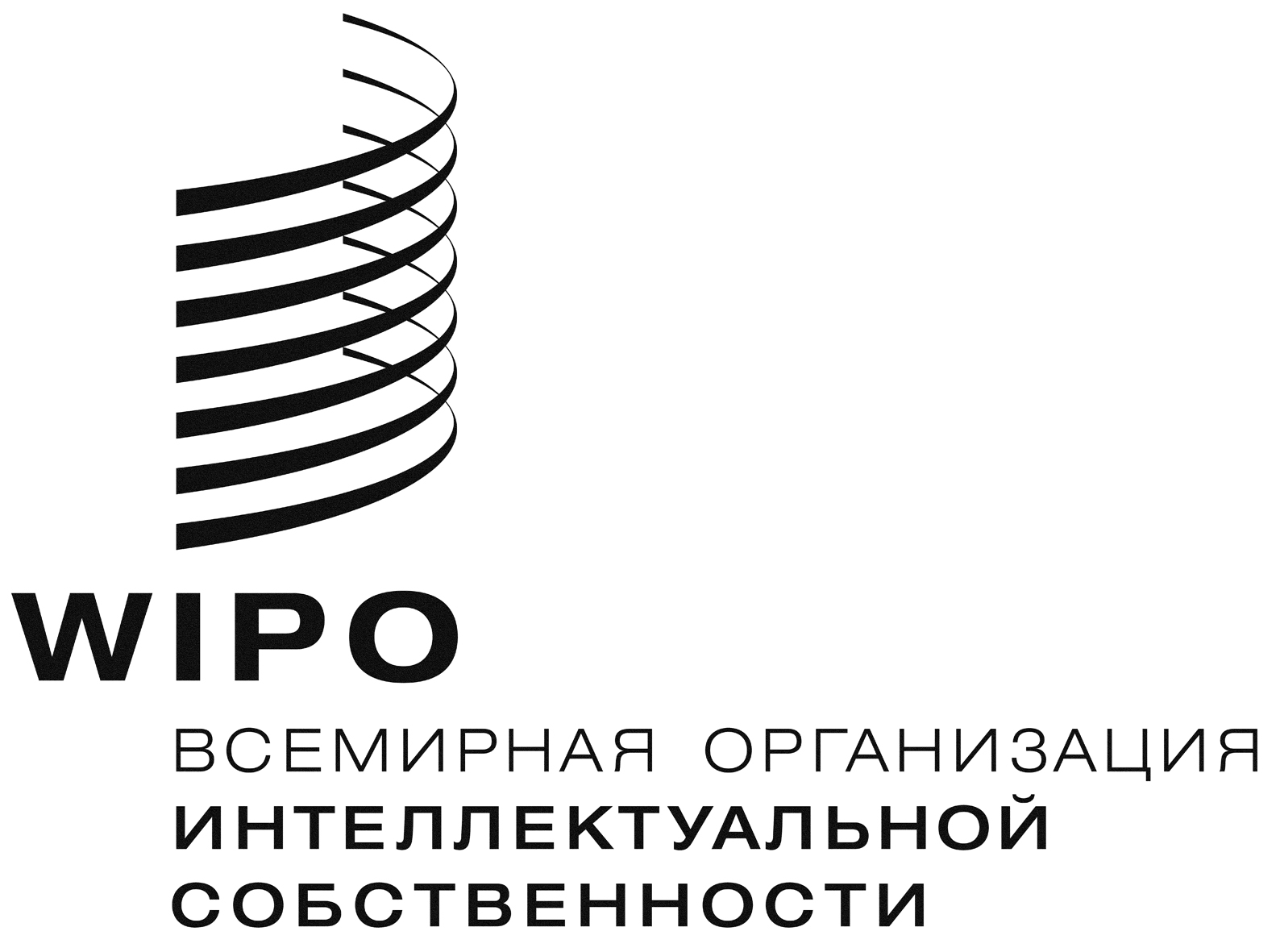 RОРИГИНАЛ:  АНГЛИЙСКИЙОРИГИНАЛ:  АНГЛИЙСКИЙОРИГИНАЛ:  АНГЛИЙСКИЙдата:  11 декабря 2015 г.дата:  11 декабря 2015 г.дата:  11 декабря 2015 г.